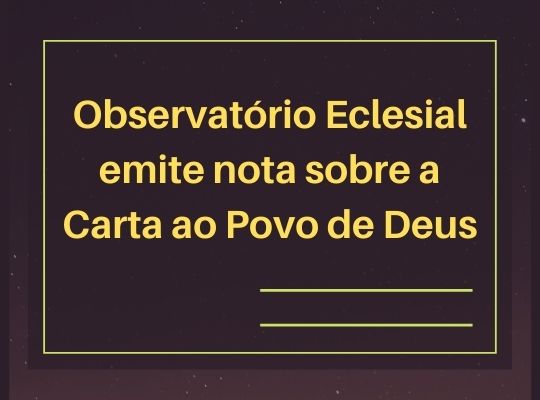 Observatório Eclesial emite nota sobre a Carta ao Povo de DeusNota do Observatório Eclesial sobre a Carta ao Povo de DeusRecebemos com alegria a Carta ao Povo de Deus assinada por 152 bispos brasileiros, de diferentes lugares do Brasil, denunciando a situação dramática que o povo brasileiro está vivendo. Além de uma crise sanitária sem precedentes causada pela pandemia do coronavírus que está fazendo milhares vítimas sobretudo entre os pobres, temos um modelo econômico que cada vez mais concentra riquezas nas mãos dos grandes grupos econômicos e que despreza, num momento tão difícil, a vida dos pobres e mais vulneráveis.Diz a Carta que “a causa dessa tempestade é a combinação de uma crise de saúde sem precedentes, com um avassalador colapso da economia e com a tensão que se abate sobre os fundamentos da República, provocada em grande medida pelo Presidente da República e outros setores da sociedade, resultando numa profunda crise política e de governança.”Em sintonia com o pensamento do papa Francisco, os bispos que assinam a carta colocam-se no caminho profético vivido pela Igreja brasileira no período da ditadura militar: caminho de compromisso com o anúncio do reino e com a denúncia de tudo o que se opõe a ele.
Agradecemos a Deus por um documento tão oportuno e tão lúcido e que nos motiva a continuar no caminho de Jesus lutando por um mundo justo e fraterno em meio a tantas adversidades.
Que venham outros gestos proféticos a serviço do reino e da justiça!São Paulo, 27 de julho de 2020.Wagner Lopes Sanchez
Coordenador do Observatório Eclesial Brasilhttp://ceseep.org.br/observatorio-eclesial-emite-nota-sobre-a-carta-ao-povo-de-deus/#iLightbox[gallery17325]/0